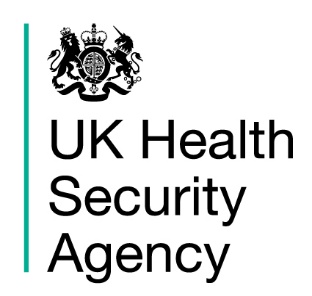 Salmonella typhoid and paratyphoid additional trawling questionnaireThe purpose of this trawling questionnaire is to understand the possible source of infection in cases that that are not classified as travel related. Questions should be asked with the view of eliciting whether the individual was exposed to anything different from the usual in the 28 days before symptom onset. Please upload completed questionnaire to case record on case management system e.g., HPZONE.Section A: Interviewer detailsSection B: Personal detailsSection C: Food history Do you have any suspicions on what might have caused your illness? (for example, some food that tasted funny, or that looked uncooked and so on)?       Yes       	No     	If yes, please specify type, brand and place of purchase:………………………………………………………………………Did you eat anything or anywhere that is unusual for you in the 28 days before you came ill? Yes       	No    If yes, please specify name of food item, where did you eat it and who prepared it:…………………………………………Did you eat any meals in other homes in the last 28 days? (Prompt: friends or family)Names, locations, dates ……………………………………………………………………………………...	Did you eat any meals in your home prepared by non-household members in the last 28 days? (Prompt: friends, family or private chef)Names, dates ……………………………………………………………………………………...If the following questions have already been answered in the main extended questionnaire, please move on to the shops section.Did you eat any meals out at a function in the 28 days before you started to feel ill?(Prompt: wedding reception, birthday, anniversary or dinner party, club or conference dinner)  Yes       	No    Names, location, dates ……………………………………………………………………………………...In the last 28 days have you eaten any food that was bought abroad?(Prompt: bought by yourself or given to you as a gift)Yes       No     If yes, please specify type of food and country of purchase (Prompt: for example, camembert cheese from France and so on):……………………………………………………………………………………………………………...	shopsFruitCase ID: Interviewer name: Interview date:Interviewer office (specify the EHO, HPT or other) :  Interviewer office (specify the EHO, HPT or other) :  Interviewer office (specify the EHO, HPT or other) :  Interviewer office (specify the EHO, HPT or other) :  VenuesVenue (name, postcode)DatesDetails of food eaten Restaurant, hotel, pub 1(Prompt: for example, Chinese, Indian, Italian)Restaurant, hotel, pub 2Takeaway 1 (Prompt: for example, for example, fried chicken shop, fish and chip shop, kebab shop)Takeaway 2Café, canteen, deli(Prompt: for example, Starbucks, sandwich bar, greasy spoon, school or work canteen, deli outside supermarket)Market or mobile caterer (Prompt: for example, food vans, hot dog stand, market stands or stalls)Other 1 (Prompt: for example, airport, train station, petrol station, motorway service, ferry, theme park, dessert parlour)Other 2Where did you buy most of your food from in the 28 days before becoming ill?   (Prompt for ‘other’: bread, chicken; meat; milk; vegetables, processed foods and so on)Meat, fish and vegetarian productsWhere did you buy most of your food from in the 28 days before becoming ill?   (Prompt for ‘other’: bread, chicken; meat; milk; vegetables, processed foods and so on)Meat, fish and vegetarian productsWhere did you buy most of your food from in the 28 days before becoming ill?   (Prompt for ‘other’: bread, chicken; meat; milk; vegetables, processed foods and so on)Meat, fish and vegetarian productsWhere did you buy most of your food from in the 28 days before becoming ill?   (Prompt for ‘other’: bread, chicken; meat; milk; vegetables, processed foods and so on)Meat, fish and vegetarian productsWhere did you buy most of your food from in the 28 days before becoming ill?   (Prompt for ‘other’: bread, chicken; meat; milk; vegetables, processed foods and so on)Meat, fish and vegetarian productsWhere did you buy most of your food from in the 28 days before becoming ill?   (Prompt for ‘other’: bread, chicken; meat; milk; vegetables, processed foods and so on)Meat, fish and vegetarian productsWhere did you buy most of your food from in the 28 days before becoming ill?   (Prompt for ‘other’: bread, chicken; meat; milk; vegetables, processed foods and so on)Meat, fish and vegetarian productsWhere did you buy most of your food from in the 28 days before becoming ill?   (Prompt for ‘other’: bread, chicken; meat; milk; vegetables, processed foods and so on)Meat, fish and vegetarian productsCooked or ate at homeAway from homeNo.No.Product (for example boneless, skinless chicken breast)Product (for example boneless, skinless chicken breast)Where purchased if not above (for example, Asda Acton,  London)Where purchased if not above (for example, Asda Acton,  London)Where purchased if not above (for example, Asda Acton,  London)PoultryPoultryPoultryPoultryPoultryPoultryPoultryPoultryPoultryPoultryHandled raw chicken Hot or cold chickenProcessed poultry products (Prompt: chicken pies; breaded chicken breasts, turkey burgers, chicken nuggets, ready meals)Other poultryBeefBeefBeefBeefBeefBeefBeefBeefBeefBeefBurgersMinced beef dishes (bolognaise,lasange, chilli or meatballs)Steak Beef stew, casserole or curryPies and pasties (Cornish pasty, steak and kidney pie)Processed beef products (ready meals)Other beefPorkPorkPorkPorkPorkPorkPorkPorkPorkPorkPork sausagesBaconGammonHot pork dishes (roast, chop, casseroles)PâtéSalami or pepperoniHam (not including Parma, Serrano ham and so on)Dry cured ham (Parma, Serrano, Bayonne ham and so on)Processed pork (products cooked chill or ready meals, for example,sweet and sour pork, slimmers meals and so on)Other (for example, cold roast pork, dried pork, mortadella, luncheon meat and so on)If ham, salami or luncheon meat were eaten, were any products sliced at the shop counter? Yes       	No     If ham, salami or luncheon meat were eaten, were any products sliced at the shop counter? Yes       	No     If ham, salami or luncheon meat were eaten, were any products sliced at the shop counter? Yes       	No     If ham, salami or luncheon meat were eaten, were any products sliced at the shop counter? Yes       	No     If ham, salami or luncheon meat were eaten, were any products sliced at the shop counter? Yes       	No     If ham, salami or luncheon meat were eaten, were any products sliced at the shop counter? Yes       	No     If ham, salami or luncheon meat were eaten, were any products sliced at the shop counter? Yes       	No     If ham, salami or luncheon meat were eaten, were any products sliced at the shop counter? Yes       	No     If ham, salami or luncheon meat were eaten, were any products sliced at the shop counter? Yes       	No     If ham, salami or luncheon meat were eaten, were any products sliced at the shop counter? Yes       	No     Other meat, fish and seafoodOther meat, fish and seafoodOther meat, fish and seafoodOther meat, fish and seafoodOther meat, fish and seafoodOther meat, fish and seafoodOther meat, fish and seafoodOther meat, fish and seafoodOther meat, fish and seafoodOther meat, fish and seafoodLamb or muttonKebabsPasties, meat pies or sausage rollsGoat meatVenison Imported meat (biltong, dried food)Fish (for example, fish, crab, scampi, mussels)Other Vegetarian productsVegetarian productsVegetarian productsVegetarian productsVegetarian productsVegetarian productsVegetarian productsVegetarian productsVegetarian productsVegetarian productsTofu or tofu productsBean curd or bean curd productsQuorn or quorn productOtherVegetablesDid you eat any of the following raw vegetables in the 28 days before you became ill? (Prompt: don’t  forget salads that you’ve pureed or those in sandwiches, burgers, kebabs and as garnishes with Indian or Chinese meals and so on; this includes lettuce, tomatoes, cucumbers, cress,  bean shoots, beetroot, gherkins and so on.)VegetablesDid you eat any of the following raw vegetables in the 28 days before you became ill? (Prompt: don’t  forget salads that you’ve pureed or those in sandwiches, burgers, kebabs and as garnishes with Indian or Chinese meals and so on; this includes lettuce, tomatoes, cucumbers, cress,  bean shoots, beetroot, gherkins and so on.)VegetablesDid you eat any of the following raw vegetables in the 28 days before you became ill? (Prompt: don’t  forget salads that you’ve pureed or those in sandwiches, burgers, kebabs and as garnishes with Indian or Chinese meals and so on; this includes lettuce, tomatoes, cucumbers, cress,  bean shoots, beetroot, gherkins and so on.)VegetablesDid you eat any of the following raw vegetables in the 28 days before you became ill? (Prompt: don’t  forget salads that you’ve pureed or those in sandwiches, burgers, kebabs and as garnishes with Indian or Chinese meals and so on; this includes lettuce, tomatoes, cucumbers, cress,  bean shoots, beetroot, gherkins and so on.)VegetablesDid you eat any of the following raw vegetables in the 28 days before you became ill? (Prompt: don’t  forget salads that you’ve pureed or those in sandwiches, burgers, kebabs and as garnishes with Indian or Chinese meals and so on; this includes lettuce, tomatoes, cucumbers, cress,  bean shoots, beetroot, gherkins and so on.)VegetablesDid you eat any of the following raw vegetables in the 28 days before you became ill? (Prompt: don’t  forget salads that you’ve pureed or those in sandwiches, burgers, kebabs and as garnishes with Indian or Chinese meals and so on; this includes lettuce, tomatoes, cucumbers, cress,  bean shoots, beetroot, gherkins and so on.)VegetablesDid you eat any of the following raw vegetables in the 28 days before you became ill? (Prompt: don’t  forget salads that you’ve pureed or those in sandwiches, burgers, kebabs and as garnishes with Indian or Chinese meals and so on; this includes lettuce, tomatoes, cucumbers, cress,  bean shoots, beetroot, gherkins and so on.)VegetablesDid you eat any of the following raw vegetables in the 28 days before you became ill? (Prompt: don’t  forget salads that you’ve pureed or those in sandwiches, burgers, kebabs and as garnishes with Indian or Chinese meals and so on; this includes lettuce, tomatoes, cucumbers, cress,  bean shoots, beetroot, gherkins and so on.)VegetablesDid you eat any of the following raw vegetables in the 28 days before you became ill? (Prompt: don’t  forget salads that you’ve pureed or those in sandwiches, burgers, kebabs and as garnishes with Indian or Chinese meals and so on; this includes lettuce, tomatoes, cucumbers, cress,  bean shoots, beetroot, gherkins and so on.)At home Away from homeNo.No.In bag or looseWhere purchased if not above (for example, Asda Acton,  London)Where purchased if not above (for example, Asda Acton,  London)Where purchased if not above (for example, Asda Acton,  London)Where purchased if not above (for example, Asda Acton,  London)Mixed salad leafWater cressLettuce (including rocket, radicchio and so on)TomatoesSpinach or baby spinachSprouted seeds (including alfalfa, bean sprouts and so on)CucumberPeppersOnions (any)MushroomsCauliflowerBasil Parsley	Coriander leaves (not seeds)DillOther (for example, beetroot, mustard cress, chives and so on)MilkDid you drink (or have with cereal, tea or coffee and so on) any milk in the 28 days before you became ill?Yes       	No     	If yes, what was the type of  milk?.....................................................................................................(Prompt: cows milk, goat’s milk, soya milk and so on)Was the milk:			Full fat	  Semi-skimmed     Skimmed	Purchased from  (Name, branch, location)                                                         Unpasteurised				  			………………………………Pasteurised				  			………………………………Sterilised or UHT			  			……………………………..Powdered 	 			  			………………………………Cheese Other dairy productsEggs	Did you eat any eggs in the 28 days before you became ill?Yes       	No     If yes, in what form were the eggs eaten and were they cooked at home or away from home?………………………………(Prompt: omelettes or scrambled eggs, egg salads, egg sandwiches, quiches, scotch eggs and so on)Did you or any other member of your household use any fresh hens eggs in the home during the 28 days before you became ill? Yes       	No     	If yes, where were the eggs bought from (name, branch, location)? (Can be more than one)(Prompt: for example, supermarket, cornershop, ethnic grocers, butcher, cheese shop, market stall, food van, deli not in a supermarket, farm shop, a neighbour, local smallholding)…………………………………………………………………………………………………………Were the eggs sold boxed:	Yes       No      or loose:   Yes      No     Were the eggs Lion mark:	Yes       No      Did you eat any other types of eggs in the 28 days before you became ill?(Prompt: duck eggs, quails eggs and so on)Yes       No      If yes, please specify …………………………………………………………………………………….Purchased from …………………………………………………………………………………………..Desserts and puddingsDid you eat any desserts or puddings in the 28 days before you became ill?(Prompt: mouse, meringue, trifle, ice cream, custard, rice pudding, pie, pannacotta and so on but not fresh fruit or fruit cocktail)If yes, what type, brand and if eaten at home, specify place of purchase ? ……………………………………………………………………………………………………………………….Sandwiches, burgers and kebabs                                                                                                                                 Did you eat any sandwiches, rolls, filled baguettes that were bought or served away from home in the 28 days before you became ill? (Prompt: includes prepacked sandwiches from shops or railway stations, works or school canteens, rolls at buffet lunches, custom made sandwiches from sandwich bars, pubs and so on.)Yes       No   If yes, please specify of sandwich and where it was purchased or served from (name, branch, location)? (Prompt: supermarket, bakery, sandwich bar, deli, cornershop, ethnic grocers, canteen, buffet, delivery service, restaurant, railway or petrol station)……………………………………………………………………………………………………………….Did you eat any burgers, hot dogs or kebabs that were bought or served away from home in the 28 days before you became ill? (Prompt: includes chicken nuggets or burgers, fish burgers and so on)Yes       No      If yes, please specifiy:...............................................................................................................Sauces, pickles and dipsDid you eat any sauces, pickles or dips in the 28 days before you became ill? (Prompt: including those in sandwiches, burgers and kebabs, for example. salad dressings, tomato sauce, soy sauce, Thai fish sauce, piccalilly, Indian pickles, hummus, salsas and so on)Yes       No  If yes, please specify types  ……………………………………………………………………(Prompt: salad dressing, guacamole, hummus, salsa and so on)………………………………………………………………………………………………………….. Was it? (Can be more than one)From a restaurant, hotel or take away 	Yes		No    If yes, please specify: …………………………………………………………………..………………(Prompt: type of sauce or pickle, name and location of restaurant or takeaway)……………………………………………………………………………………………………….……Was it? (it can be more than one) continued:A commercial brand 			Yes		No    		 If yes, please specify type and brands: ……………………………………………………………..(Prompt: for example, Heinz tomato ketchup, HP sauce, Pataks mango pickle, Tescos hummus and so on)………………………………………..…….……………………………………………………………….Home made	 			Yes		No    If yes, please specify …………………………………..…………………………………………………(Prompt: type of sauce or pickle, for example, barbecue sauce, lime pickle and so on)Other					Yes		No    		 (Prompt: for example, from a local market stall, church sale or friend)If yes, please specify type:………..………………………………………………..…………………….(Prompt: for example, tomato chutney, piccalilly and so on)Spices and seedsDid you eat any foods prepared at home which contained any of the following spices in the  28 days before you became ill? 				Yes   No      Purchased from (name, branch, location)					      (Prompt: supermarket, cornershop, ethnic grocers, deli, market stalls)                                              Allspice		 			  	…………………………………	Chilli powder				  	………………………………….	Cinnamon bark or powder		  	………………………………….	Coriander seeds or powder		  	…………………………………	Cumin seeds or powder			  	……………………………………	Curry powder				  	…………………………………..	Chinese five spice			  	…………………………………	Ginger root or powder			  	……………………………………	Nutmeg					  	…………………………………..	Paprika					  	…………………………………..	Pepper					  	…………………………………..	Saffron					  	………………………………….	Turmeric				  	…………………………………	Other 					  	…………………………………	Please specify ……………………………………………………………………………………………(Prompt: Did you use any spices different from normal-cardamom, star anise, poppy seeds, nigella and so on)Did you eat any foods which contained seeds in the  28 days before you became ill? Yes       No     			If yes, please specify which type of seeds:……………………..…………..………………………………..(Prompt: pumpkin, sunflower, sesame)Please specify where (name, branch, location):………………………………………………………………………Snack foodsDid you eat any snack foods in the 28 days before you became ill?(Prompt: cereal bars, crisps, tortilla chips, bombay mix, seedmixes and so on)Yes       No     	If yes, please specify product type, brand and place of purchase (name, branch, location).(Prompt: supermarket, cornershop, ethnic grocers, deli, market stalls, food vans and so on)………………………………………………………………………………………………………………..………………………………………………………………………………………………………………..Chocolate and nutsDid you eat any chocolate  in the 28 days before you became ill?Yes      	No   	If yes, please specify type, brand and place of purchase:……………………………………………………….Did you eat any nut products in the 28 days before you became ill (for example, peanut, hazelnut, pecan nut)? Yes      	No  	Did you eat any of the following nut products in the 28 days before you became ill? 			Yes	No		Type, brand, purchased fromPeanut                 		  ………………………….……………………….……Cashew                    		  ………………………………….……………………Brazil                         		  ………………………….……………………………Walnuts                		  ………………………………….……………………Pistachios               		  ………………………………….……………………Mixed fruit and nuts		  ………………………………….……………………Mixed seeds and nuts		  ………………………………….……………………Other nuts			  ………………………………….……………………Water exposure in the 4 weeks prior to illnessThank you for your co-operationIs it OK for us to contact you again for additional information? Yes       	No     	